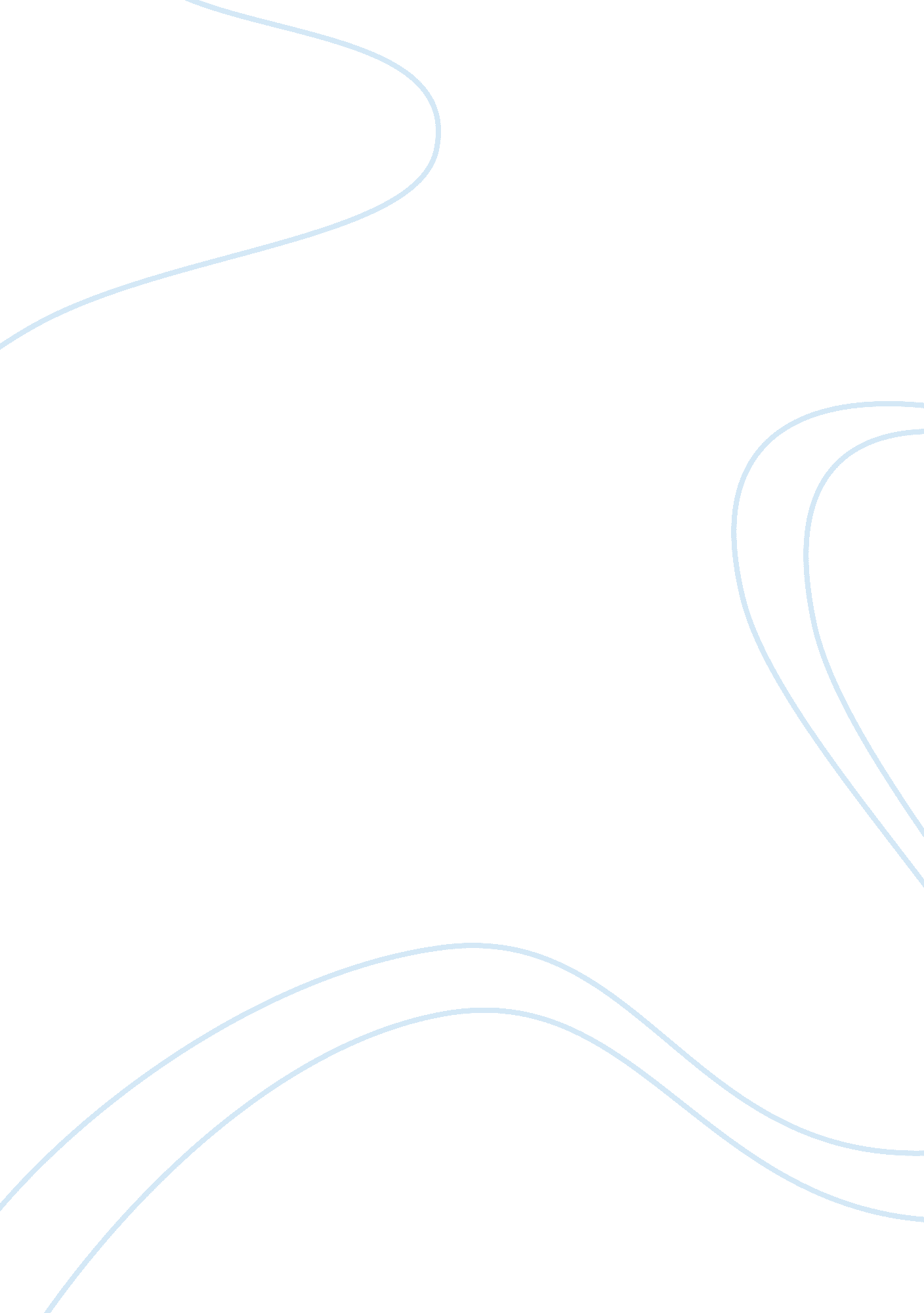 The destruction of the united statesPolitics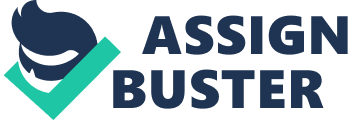 Letter to the Editor: The Barack Hussein Dream Transformed In recent months, just viewing the manner in which the Democrats have attempted to discredit Republican Senator Marco Rubio has brought back images of similar attempts made towards Sarah Palin in the run up to the 2008 American elections. It makes me think of how they will do the same to all people who happen to be in their way. I always scoffed at those who claimed that the United States will destroy itself internally, but now I fear that the very idea I held in disdain is happening. 
From this reason, I accept as true that the United States is today, in its most perilous stage, in history. The American constitution seems to be under assault. We now have a Congress and an executive that are attempting, actively, to lead the country to bankruptcy in order to void the constitution and draft another in their image, which will withdraw freedoms that the current constitution guarantees. 
Currently, America is going through fundamental transformation promised to us by President Obama. Our president, along with many senators, now considers the constitution a hindrance in pursuing their agenda. I am down hearted that some scholars openly proclaim the outdated nature of the American constitution, despite our founding fathers having established an amendment process in their wisdom. 
Every American who treasures peace needs to be worried as an assault is made on their freedom of speech, religious rights, and the right to defend themselves. There has been a continuous assault on our pursuit of happiness by this government that aims to take from its citizens. All that supports their ideas are idealist ideas whose end will be the destruction of the United States. Remember, the best government is that which governs the least. 
Work Cited 
Rogers, Donna. “ I have a Dream” To Fundamentally Transform the United States of America. 21 January 2013. Web. 22 February 2013 www. saveamericafoundation. com/2013/01/21/i-have-a-dream-to-fundamentally-transform-the-united-states-of-america-by-donna-rogers. 